お取引先様各位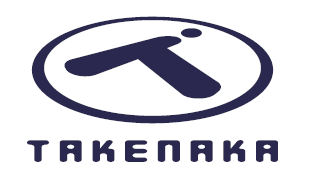 レンタル及び各お問い合わせ窓口業務
休業のお知らせ   拝啓　時下ますますご清祥のこととお慶び申し上げます。	平素は格別のご高配を賜り、厚く御礼申し上げます。		弊社では、誠に勝手ながら下記期間、レンタル及び各お問い合わせ窓口業務を休業とさせていただきます。		ご迷惑をお掛けすることと存じますが、何卒ご理解のうえ		ご了承くださいますようお願い申し上げます。敬具記休業期間 　2020年8月13日（木） ～　2020年8月16日（日）上記休業日程の期間中にレンタルが発生する場合は		お早めにご連絡をお願い致します。	尚、2020年8月17日（月）より、全拠点、月～金曜日は10:00～17:30の短縮営業、土曜日休業 とさせていただきますので、宜しくお願い申し上げます。株式会社タケナカ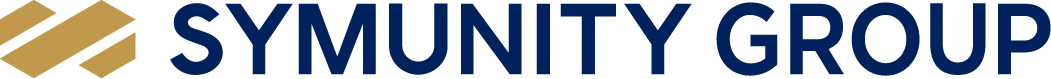 □東京本社〒136-0072東京都江東区大島2-32-8シンユニティ東京℡.03-5628-2891□東京市ヶ谷オフィス□大阪本社　〒102-0085東京都千代田区六番町1-9シンユニティ東京ラボ〒552-0021大阪府大阪市港区築港3-1-43天保山シンユニティビル℡.03-6778-2860℡.06-7174-8989□名古屋支店〒454-0034愛知県名古屋市中川区五女子町2-25℡.052-354-5559□京都営業所〒612-8415京都府京都市伏見区竹田中島町251℡.075-647-3111□大阪上本町事業所〒543-0002大阪府大阪市天王寺区上汐4-5-5℡.06-7174-8989